Задание № 3Звук [И]. Буква ИРаскрась только те предмеры, в названии которых есть звук [И]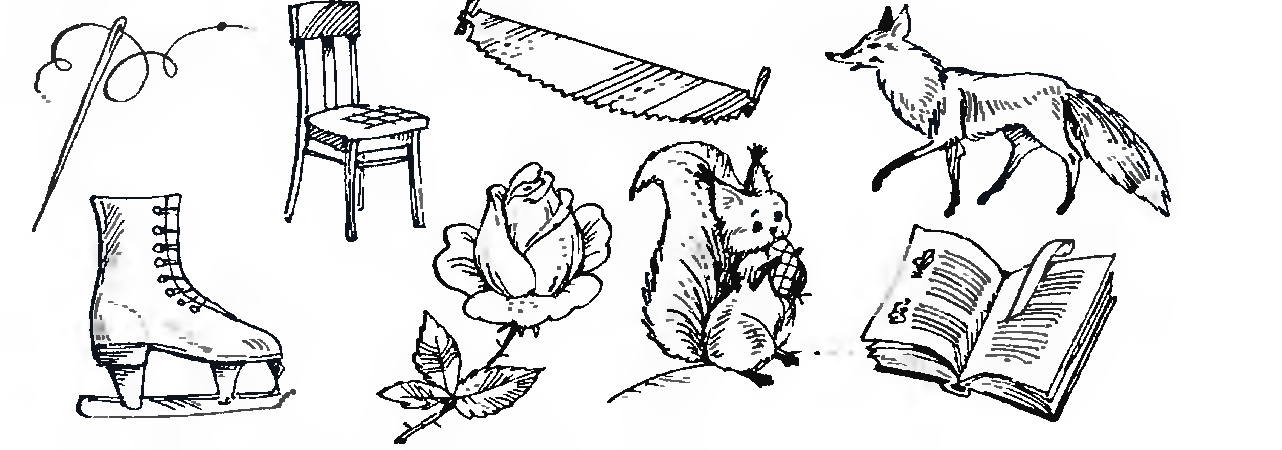 Это буква  И. Каким цветом ты её раскрасишь. Почему?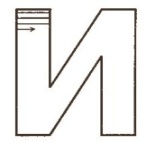 Напиши букву И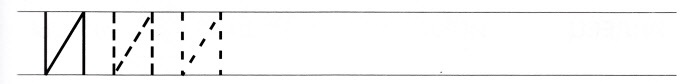 Напиши букву   И  в одной из трёх клеток под каждой картинкой, в зависимости от того, в какой части слова слышится звук [И].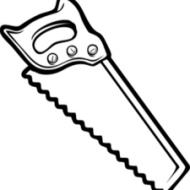 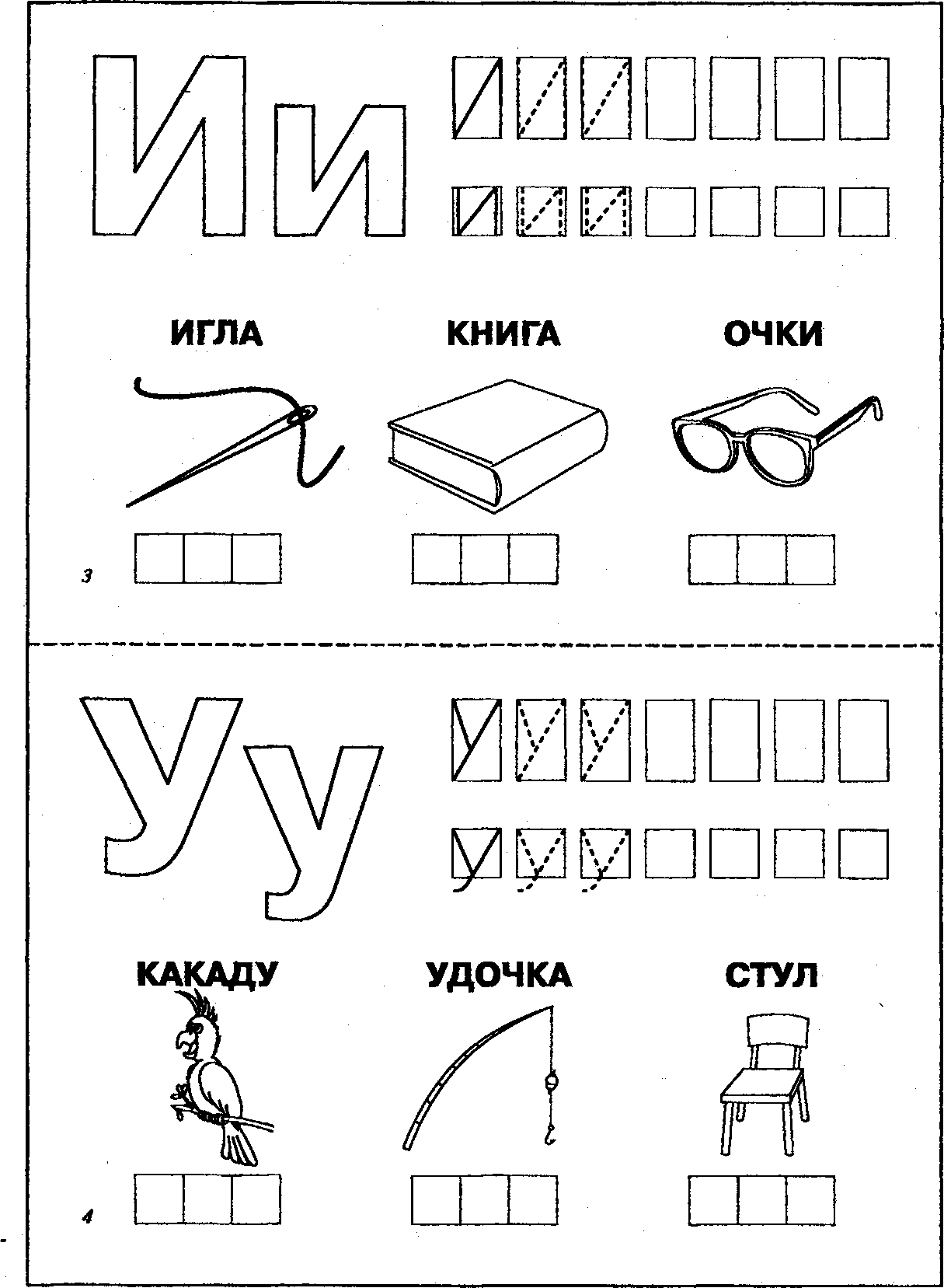 Прочитай,  как кричит ослик.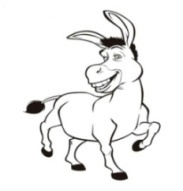                        ИА            ИА           ИА        ИА    Прочитай предложение с помощью картинок. ( У мальчика мяч.)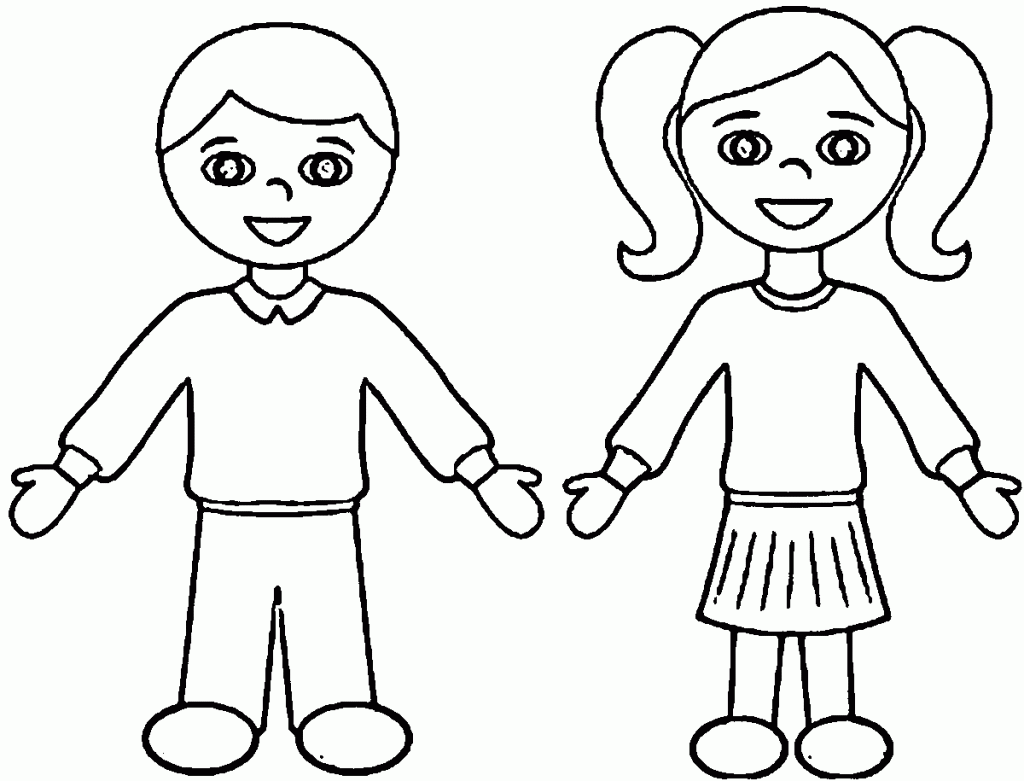 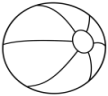                У                               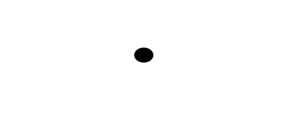 (И у девочки мяч.)  И         У                        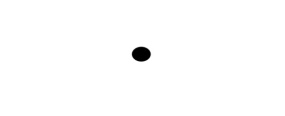 